Professional Experience:  Shirley started with Encompass in April 2013 bringing with her six years of insurance accounting experience.  Her goal is to help the growth of Encompass by ensuring strict controls on cash flow, report to the executive team the status of budgetary conditions and assist the account managers with mastering the agency management system.  After 30 years in the retail business Shirley started her insurance career at a small    P & C agency as the bookkeeper.  She became P&C licensed in 2008 in order to fully understand the insurance business enabling her to service clients' needs beyond matters of billing and finance.  She now looks forward to bringing her experience and knowledge to her new position and becoming a valued member of a great team with a bright future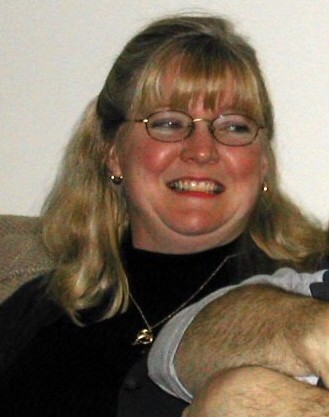 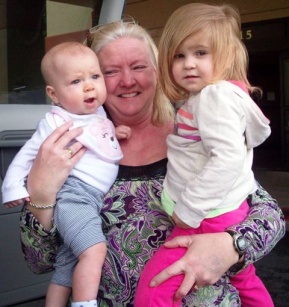 Personal:  Shirley is happily married to the Best Man (in the world) and enjoys traveling, reading and technology.  Her favorite vacation spot is the St. Lawrence River in the 1000 Islands.  Her love of being on the water is second only to spending time with her grandchildren that she cannot wait to introduce to her most favorite past-time, boating.  